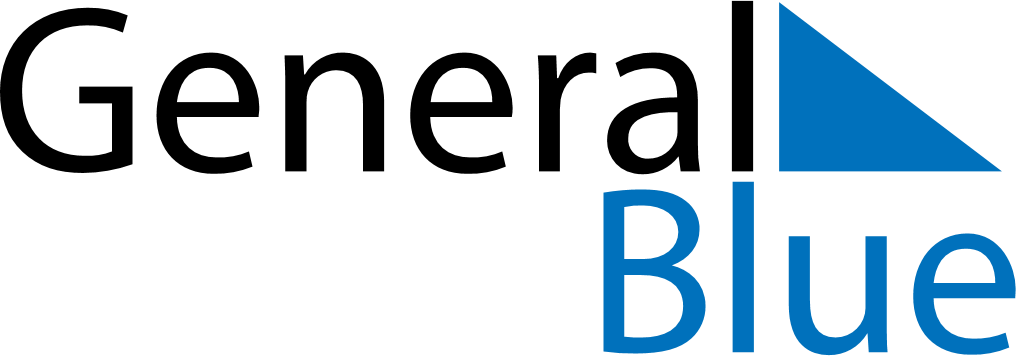 November 2024November 2024November 2024November 2024November 2024November 2024Cervena Voda, Pardubicky, CzechiaCervena Voda, Pardubicky, CzechiaCervena Voda, Pardubicky, CzechiaCervena Voda, Pardubicky, CzechiaCervena Voda, Pardubicky, CzechiaCervena Voda, Pardubicky, CzechiaSunday Monday Tuesday Wednesday Thursday Friday Saturday 1 2 Sunrise: 6:42 AM Sunset: 4:30 PM Daylight: 9 hours and 47 minutes. Sunrise: 6:44 AM Sunset: 4:28 PM Daylight: 9 hours and 43 minutes. 3 4 5 6 7 8 9 Sunrise: 6:46 AM Sunset: 4:26 PM Daylight: 9 hours and 40 minutes. Sunrise: 6:47 AM Sunset: 4:25 PM Daylight: 9 hours and 37 minutes. Sunrise: 6:49 AM Sunset: 4:23 PM Daylight: 9 hours and 33 minutes. Sunrise: 6:51 AM Sunset: 4:21 PM Daylight: 9 hours and 30 minutes. Sunrise: 6:52 AM Sunset: 4:20 PM Daylight: 9 hours and 27 minutes. Sunrise: 6:54 AM Sunset: 4:18 PM Daylight: 9 hours and 24 minutes. Sunrise: 6:56 AM Sunset: 4:17 PM Daylight: 9 hours and 21 minutes. 10 11 12 13 14 15 16 Sunrise: 6:57 AM Sunset: 4:15 PM Daylight: 9 hours and 17 minutes. Sunrise: 6:59 AM Sunset: 4:14 PM Daylight: 9 hours and 14 minutes. Sunrise: 7:01 AM Sunset: 4:13 PM Daylight: 9 hours and 11 minutes. Sunrise: 7:02 AM Sunset: 4:11 PM Daylight: 9 hours and 8 minutes. Sunrise: 7:04 AM Sunset: 4:10 PM Daylight: 9 hours and 5 minutes. Sunrise: 7:06 AM Sunset: 4:09 PM Daylight: 9 hours and 2 minutes. Sunrise: 7:07 AM Sunset: 4:07 PM Daylight: 9 hours and 0 minutes. 17 18 19 20 21 22 23 Sunrise: 7:09 AM Sunset: 4:06 PM Daylight: 8 hours and 57 minutes. Sunrise: 7:10 AM Sunset: 4:05 PM Daylight: 8 hours and 54 minutes. Sunrise: 7:12 AM Sunset: 4:04 PM Daylight: 8 hours and 51 minutes. Sunrise: 7:14 AM Sunset: 4:03 PM Daylight: 8 hours and 49 minutes. Sunrise: 7:15 AM Sunset: 4:02 PM Daylight: 8 hours and 46 minutes. Sunrise: 7:17 AM Sunset: 4:01 PM Daylight: 8 hours and 44 minutes. Sunrise: 7:18 AM Sunset: 4:00 PM Daylight: 8 hours and 41 minutes. 24 25 26 27 28 29 30 Sunrise: 7:20 AM Sunset: 3:59 PM Daylight: 8 hours and 39 minutes. Sunrise: 7:21 AM Sunset: 3:58 PM Daylight: 8 hours and 36 minutes. Sunrise: 7:23 AM Sunset: 3:57 PM Daylight: 8 hours and 34 minutes. Sunrise: 7:24 AM Sunset: 3:56 PM Daylight: 8 hours and 32 minutes. Sunrise: 7:25 AM Sunset: 3:55 PM Daylight: 8 hours and 30 minutes. Sunrise: 7:27 AM Sunset: 3:55 PM Daylight: 8 hours and 27 minutes. Sunrise: 7:28 AM Sunset: 3:54 PM Daylight: 8 hours and 25 minutes. 